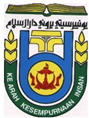 FACULTY OF SCIENCE, UNIVERSITI BRUNEI DARUSSALAMLaporan Maklumbalas dari Organisasi Mengenai Pelajar Latihan PenempatanOrganization’s Feedback Report on Discovery Year Student InternshipKepada Penyelia di Organisasi :Laporan ini bertujuan untuk mendapat maklumbalas tentang prestasi dan kualiti pelajar semasa menjalani latihan penempatan di Organisasi Tuan/Puan. Maklum balas daripada pihak Tuan/Puan adalah sangat penting kerana ianya akan digunakan sebagai sebahagian daripada penilaian pelajar bagi latihan penempatan ini. Markah yang diberikan akan menyumbangkan sejumlah 40% bagi markah keseluruhan bagi latihan penempatan Discovery year penuntut. Sila gunakan satu borang untuk seorang penuntut sahaja sekiranya terdapat lebih daripada seorang penuntut di organisasi Tuan/Puan.Sekian terima kasih.To the Internship  SupervisorThis report aims to obtain feedback on the performance of our Discovery year internship students. Your feedback report is important as it forms part of the assessment criteria for internship students.  Internship supervisor assessment marks will contribute towards 40% of total overall internship marks. Please use one form per student if there is more than one internship student at your organization.  Thank you for your cooperation.	Nama penuntut/ Student Name: ____________________________________________________________Nama penyelia dan jawatan/ Supervisor name and affiliation: _______________________________________________________________________________________Email penyelia/ Supervisor’s email:__________________________________________________________Ulasan/ Comments: (If additional space is required, please use a separate sheet of paper) Note: Completed form can be returned to DY Advisor (Mathematics) via email to shiawyin.yong@ubd.edu.bn MARKAH PENYELIA/ Supervisor marks:MARKAH PENYELIA/ Supervisor marks:MARKAH PENYELIA/ Supervisor marks:Markah tersedia/ Marks availableMarkah diberikan/Marks awardedKehadiran dan usahaEffort and attendance10Inisiatif dan kreativitiInitiative and creativity10Kebolehan mempelajari kemahiran ditempat kerjaAcquisition of workplace skills10Kebolehan membuat keputusan dan berfikir secara kritikalDecision making and critical thinking5Kemahiran berkomunikasi, kemahiran antara perorangan dan kerjasama ditempat kerja Interpersonal communication skills, cooperation and peer interaction5TOTAL40